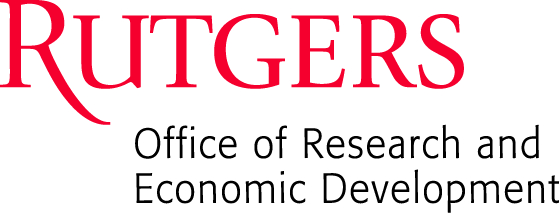 Notice of Authorship (NOA)ConfidentialImminent Publication Date:      INTERNAL USE ONLYDocket #      OVERVIEW OF THE WORKTitle of Work (“the Work”):      Please provide a brief summary of the work.  Please include information regarding the projected audience for the Work and the intended use of the Work.      Please describe the medium (media) in which the Work is (or is intended to be) embodied.      Please indicate if there are any additional materials that are meant to be transmitted with the Work (e.g., laboratory materials, 3D glasses, etc.).       DEVELOPMENT OF THE WORKHas the Work been completed?   Yes    No

If so, on what date was the work completed?       Has the work been published outside the University?   Yes    No

If so, please provide details of how and when it was published.       If the work is part of a series, please provide the title of the series and the position of the Work within the series.       PUBLIC OR PRIVATE DISCLOSURE RECORDHas the Work been distributed within the University?   Yes    No

If yes, please provide: the date, a description of the circumstances, and any associated expenses and/or revenue.       Is a publication, demonstration or performance planned?   Yes    No

If yes, please provide: the projected date, the media in which the disclosure takes place, a copy of a draft of the Work.       Has the Work been disclosed to a party (“Receiver”) outside the University, (e.g., industry representative)?   Yes    No

If yes, please provide: the name of the Receiver and contact information for a representative of the Receiver.       Has there been any sale, offer of sale, or public use of the Work?   Yes    No

If yes, please provide the date, the media, and any materials relating to the offer for sale.       In the table below, provide the full contract or grant number used for your research in development of the Work.  Please include industry sponsored research, non-profit funding, governmental funding, applicable fellowships, etc., for each author.CONTRIBUTOR INFORMATIONList all of the authors or contributors for this invention.  Include contributors from other institutions, and add as many as needed.  For each author characterize (0-100%) their contribution to the authorship of the work.COMMERCIALIZATIONHow is it anticipated that the Work might be used commercially?       What alternatives are available to use in place of the Work? Please provide details.       Has there been any interest to date in licensing the Work?   Yes    No

If yes, please provide details.       